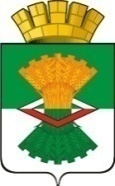 АДМИНИСТРАЦИЯМАХНЁВСКОГО МУНИЦИПАЛЬНОГО ОБРАЗОВАНИЯ ПОСТАНОВЛЕНИЕ01 ноября 2019 года                                                                                              № 830п.г.т. МахнёвоО проведении конкурса творческих работ в области противодействия идеологии экстремизма и терроризма на территории Махневского муниципального образования «Мир без террора!»В целях проведения мероприятий, направленных на профилактику экстремизма и терроризма на территории Махнёвского муниципального образования посредством творческих работ,ПОСТАНОВЛЯЮ:Провести с 01 ноября 2019 года по 21 ноября 2019 года на территории Махнёвского муниципального образования конкурс творческих работ в области противодействия идеологии экстремизма и терроризма.Утвердить:2.1. положение о проведении конкурса творческих работ в области противодействия идеологии экстремизма и терроризма на территории Махнёвского муниципального образования «Мир без террора!» (приложение              № 1);2.2. состав жюри конкурса творческих работ в области противодействия идеологии экстремизма и терроризма на территории Махнёвского муниципального образования «Мир без террора!» (приложение № 2);Начальнику отдела образования и молодежной политики Администрации Махнёвского муниципального образования Т.В. Берстенёвой организовать участие всех образовательных организаций Махнёвского муниципального образования в конкурсе творческих работ в области противодействия идеологии экстремизма и терроризма «Мир без террора!».Директору МКУ «Махнёвский культурно-досуговый центр»                     Н.В. Раздроковой организовать участие молодёжи Махнёвского муниципального образования в конкурсе творческих работ в области противодействия идеологии экстремизма и терроризма «Мир без террора!».5. Начальнику отдела бухгалтерского учета и отчетности Администрации Махнёвского муниципального образования Киселёвой С.М. выделить 6 200 (шесть тысяч двести) рублей на организацию и проведение конкурса «Мир без  террора!», посвящённого борьбе с экстремизмом и терроризмом на территории Махнёвского муниципального образования и произвести списание денежных средств согласно смете расходов, предусмотренных разделом 0314 статьи 2700122330.6. Опубликовать настоящее постановление в газете «Алапаевская искра» и разместить на официальном сайте Махнёвского муниципального образования.7. Контроль за исполнением настоящего постановления возложить на заместителя главы Администрации Махнёвского муниципального образования по социальным вопросам Г.А. Кокшарову.Глава Махнёвскогомуниципального образования 				                           А.В. ЛызловПриложение № 1к постановлению АдминистрацииМахневского муниципального образованияот 01.11.2019 № 830ПОЛОЖЕНИЕо проведении конкурса творческих работ в области противодействия идеологии экстремизма и терроризма«Мир без террора!»Цель и задачиКонкурс проводится с целью формирования неприятия идей терроризма и экстремизма среди молодёжи, повышения активной гражданской позиции и правовой ответственности молодежи, проживающей на территории Махнёвского муниципального образования.Задачи конкурса:- формирование активной гражданской позиции в области предотвращения экстремизма и терроризма;- привлечение молодых людей к антитеррористической агитации среди сверстников; - приобретение молодёжью знаний и навыков, необходимых для успешного участия в социально значимых проектах, общественной жизни, правовых инициативах;- формирование общекультурных и профессиональных компетенций, навыков исследовательской деятельности;- развитие индивидуального и коллективного творчества участников конкурса.Время и порядок проведения конкурса:Конкурс проводится:1 этап – 01 ноября – 14 ноября 2019 года (предоставление электронного материала в отдел культуры, туризма, физической культуры, спота и молодёжной политики);2 этап – 15 ноября – 20 ноября 2019 года (работа жюри);3 этап – 21 ноября 2019 года (подведение итогов Конкурса, награждение).Участники конкурса:К участию в конкурсе приглашаются молодые люди с 14 до 30 лет, проживающие на территории  Махнёвского муниципального образования.Требования к конкурсным работам:Конкурс проводится по следующим номинациям:
- эссе;
- видеоролик/информационный сюжет;
- графическое изображение (плакат, баннер, буклет, листовка).Возрастные номинации:- от 14 до 18 лет;- от 18 до 30 лет;Конкурсные работы должны соответствовать теме противодействия идеологии экстремизма и терроризма, изложения отечественного и международного опыта противодействия терроризму, отражать авторское видение форм профилактики асоциальных явлений в молодёжной среде, а также могут содержать исследования причин таких проявлений и условий их распространения и негативного влияния на стабильность в обществе.Конкурсные работы должны быть представлены в формате:- эссе (формат:*.doc, объём – не более 2 стр., шрифт – TimesNeWRoman, 14 кегль);- видеороликов/информационных сюжетов (формат *.avi или *.mp4; длительностью до 3 мин.;- графическое изображение (плакат, баннер, буклет, листовка, выполненные в графических компьютерных программах - формат - *.jpg, разрешение – не менее 300 dpi)4.5. К участию в конкурсе допускаются работы, созданные по оригинальным сценариям индивидуально или командами (не более 3-х человек).4.6. Участие посторонних лиц (не участников конкурса) в создании конкурсных работ возможно только в качестве технической и (или) консультативной поддержки (операторов, специалистов по монтажу и т.д.).4.7. Комплект конкурсных материалов должен содержать:- материал на электронном носителе (DVD-диск, флэш-накопитель) с указанием авторов работ;- текстовый вариант заявки на участие в конкурсе (Приложение 2).4.8. Комплект конкурсных работ представляется в отдел культуры, туризма, физической культуры и спорта до 14 ноября 2019 г.:- в электронном виде – в адрес отдела культуры, туризма, физической культуры и спорта (admmahneva.kulturaisport@yandex.ru) с указанием в теме «Конкурс антитеррор» и Ф.И.О. отправителя и полного наименования организации в теме письма;- на остальных носителях – в адрес отдела: 624621, п.г.т. Махнёво, ул. Победы, д. 23, каб. 6.4.9. Все материалы, представленные на Конкурс, обратно не возвращаются. Отдел культуры, туризма, физической культуры и спорта оставляет за собой право использовать работы по своему усмотрению, репродуцировать, экспонировать во время Конкурса и по его окончании.5. Критерии оценки конкурсных работ:5.1. Оценка конкурсных работ осуществляется жюри Конкурса по пятибалльной системе по каждому критерию в отдельности:- соответствие содержания работы заявленной теме;- логичность изложения материала;- обоснованность выводов и/или практических рекомендаций;- оригинальность сюжета;- творческая образность и техническое качество исполнения и подачи материала.5.2. Представленная на конкурс работа должна основываться на действующем актуальном законодательстве Российской Федерации.5.3. Победители Конкурса определяются по сумме набранных баллов, полученной путем простого арифметического сложения баллов по каждому критерию оценки в каждой номинации каждой возрастной категории.5.4. Жюри и организаторы Конкурса оставляют за собой право учреждать дополнительные номинации, специальные призы или не назначать победителей в отдельных номинациях.6.НаграждениеПобедители Конкурса награждаются дипломами и поощрительными призами.*По всем имеющимся вопросам обращаться к специалисту 1 категории отдела культуры, туризма, физической культуры и спорта Подкиной И.В. Тел.: (343 46) 76-2-38; электронный адрес: admmahneva.kulturaisport@yandex.ruПриложение № 2к постановлению АдминистрацииМахневского муниципального образованияот 01.11.2019 № 830Составжюри конкурса творческих работ в области противодействия распространению идеологии экстремизма и терроризмаПиняев А.С.                                                 Учитель ИВТ                                                                       МБОУ «Махнёвская СОШ»Приложение № 3к постановлению АдминистрацииМахневского муниципального образованияот 01.11.2019 № 830Заявка на участие в конкурсе творческих работ в области противодействия распространению идеологии экстремизма и терроризмаПриложение № 4УТВЕРЖДЕНОпостановлением АдминистрацииМахнёвского муниципального образованияот 01.11.2019 г. № 830Смета расходов на проведение конкурса творческих работ в области противодействия распространению идеологии экстремизма и терроризма на территории Махневского муниципального образования*точное количество подарочных сертификатов будет установлено по результатам предоставленных заявок на участие в Конкурсе. Согласно смете расходов предусмотренных разделом 0314 статьи 2700122230 –(6 200,0 тыс. рублей) мероприятия направленные на профилактику экстремизма.Кокшарова Г.А.Заместитель главы АдминистрацииМахнёвского МО по социальным вопросам, председатель жюриАксентьева И.В.Ведущий специалист отдела культуры, туризма, физической культуры и спорта Администрации Махнёвского муниципального образованияПодкина И.В.Специалист 1 категории отдела культуры, туризма, физической культуры и спорта Администрации Махнёвского муниципального образованияБерстенёва Т.В.Начальник отдела образования и молодёжной политики Администрации Махнёвского муниципального образованияМеньщикова О.Г.Специалист 1 категории отдела по организации Администрации Махнёвского муниципального образования и работе с муниципальным архивомНаименование образовательного учрежденияФ.И.О. (полностью) учащегося, класс обученияНаименование творческого коллектива, участвующего в создании работы (если работа создаётся силами творческого коллектива)Контактный (-ые) телефон (-ы), e-mail для оперативной связиНаименование выбранного направления КонкурсаНазвание работы, представляемой на Конкурс123456№ п./ п.Наименование расходовПримерный расчёт расходовСумма (руб.)Исполнитель Подарочные сертификаты4*1 000,04 000,0*специалист 1 категории отдела культуры, туризма, физической культуры и спорта Администрации Махнёвского муниципального образованияПодарочные сертификаты2*800,01 600,0специалист 1 категории отдела культуры, туризма, физической культуры и спорта Администрации Махнёвского муниципального образованияПодарочные сертификаты1*600,0600,0специалист 1 категории отдела культуры, туризма, физической культуры и спорта Администрации Махнёвского муниципального образованияИтого:6 200,0*